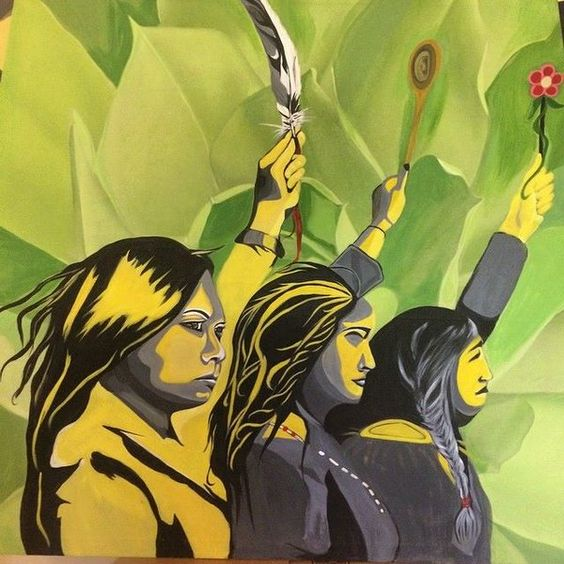 “You Are Not Forgotten” Par:Angela Sterritt Les Questions:Qu'est-ce que les artistes essaient d'exprimer selon vous? Qu’est-ce que tu vois lié à des femmes et des filles perdues?  Quelle sont les symboles ici qui représentent la justice ou l’injustice? 